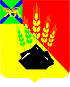 АДМИНИСТРАЦИЯ МИХАЙЛОВСКОГО МУНИЦИПАЛЬНОГО РАЙОНА ПОСТАНОВЛЕНИЕ 
20.01.2022                                         с. Михайловка                                                             № 49-паО проведении межмуниципального фестиваля-конкурса патриотической и авторской песни «Афганский ветер»В соответствии с Федеральным законом от 06.10.2003 № 131-ФЗ «Об общих принципах организации местного самоуправления в РФ», Уставом Михайловского муниципального района, в целях реализации муниципальной программы «Патриотическое воспитание граждан Михайловского муниципального района на 2020-2022 годы», утвержденной постановлением администрации Михайловского муниципального района от 02.10.2016 № 855-па, администрация Михайловского муниципального районаПОСТАНОВЛЯЕТ: 1. Провести 19 февраля 2022 года с 11-00 час. до 21-00 час. на базе районного Дома культуры с. Михайловка второй очный этап и гала-концерт межмуниципального фестиваля-конкурса патриотической и авторской песни «Афганский ветер» (далее – Конкурс).2. Отделу по культуре внутренней и молодежной политике (Рябенко А.Ю.), управлению по вопросам образования (Чепала А.Ф.), ММБУК ММР «МКИО» (Андрющенко М.С.), МБУ ДО «ДШИ» с. Михайловка (Ли О.Л.), МБО ДО «ЦДТ» с. Михайловка (Мирошникова И.И.) обеспечить участие коллективов и отдельных исполнителей во втором очном этапе и гала-концерте Конкурса и организовать их прибытие 19 февраля 2022 г. в районный Дом культуры с. Михайловка к 10-00 час. 3. Рекомендовать главам сельских, городского поселений организовать участие во втором очном этапе и гала-концерте Конкурса коллективов и отдельных исполнителей, обеспечить их прибытие 19 февраля 2022 г. в районный Дом культуры с. Михайловка к 10-00 час.4. Рекомендовать отделу Министерства внутренних дел по Михайловскому району (Присакарь П.И.) обеспечить охрану общественного порядка 19 февраля 2022 г. в районном Доме культуры с. Михайловка и на центральной площади с 11.00 час до 21.00 час.5. Рекомендовать руководителям общественных организаций районного Совета ветеранов Великой Отечественной войны, труда Вооруженных Сил и правоохранительных органов Марчук Л.В., Михайловского районного отделения ПКО ВОД «Боевое братство» Мишину Г.А., молодежных организаций и учреждений района организовать участие членов организаций во втором очном этапе и гала-концерте Конкурса и обеспечить их прибытие 19 февраля 2022 г. в районный Дом культуры с. Михайловка к 11-00 час.6. Муниципальному казенному учреждению «Управление по организационно-техническому обеспечению деятельности администрации Михайловского муниципального района» (Корж С.Г.) разместить настоящее постановление на официальном сайте администрации Михайловского муниципального района. 7. Контроль над исполнением данного постановления возложить на заместителя главы администрации муниципального района Петроченко О.В. Глава Михайловского муниципального района – Глава администрации района                                                       В.В. Архипов